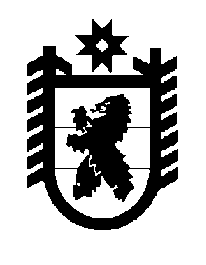 Российская Федерация Республика Карелия    ПРАВИТЕЛЬСТВО РЕСПУБЛИКИ КАРЕЛИЯРАСПОРЯЖЕНИЕ                                от  1 сентября 2016 года № 688р-Пг. Петрозаводск В соответствии с частью 14 статьи 45 Градостроительного кодекса Российской Федерации и статьей 5 Закона Республики Карелия от 2 ноября 2012 года № 1644-ЗРК «О некоторых вопросах градостроительной деятельности в Республике Карелия», в рамках строительства объекта капитального строительства регионального значения «Строительство газопровода межпоселкового от ГРС «Сортавала», предусмотренного в Схеме территориального планирования Республики Карелия, утвержденной постановлением Правительства Республики Карелия от 6 июля 2007 года                     № 102-П, утвердить документацию по планировке территории в составе проекта планировки территории и проекта межевания территории объекта капитального строительства регионального значения «Газопровод межпоселковый от ГРС Сортавала – п. Рауталахти – д. Хийденсельга –                  д. Янис – п. Ляскеля с отводом на п. Харлу Питкярантского района Республики Карелия».            Глава Республики Карелия                                                                  А.П. Худилайнен   